附件2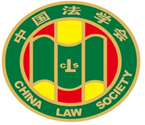 第十届“全国杰出青年法学家”推荐表姓    名            胡  健                 工作单位    全国人大常委会法制工作委员会   推荐单位    全国人大常委会法制工作委员会          中国法学会立法学研究会      中国法学会2022年12月印制填  表  说  明表一为推荐单位填写或指导推荐候选人填写，表二为推荐候选人工作单位上级党委（党组）填写并盖章，表三为推荐候选人工作单位上级纪检监察部门填写并盖章，表四为推荐单位填写并盖章。    例如，推荐候选人为某大学法学院教授的，表二应由该大学党委填写并盖章，表三应由该大学纪委填写并盖章，表四应由该大学法学院填写并盖章。二、推荐单位需填写推荐评选委员会投票情况、推荐意见（每人500字以内）。三、请用计算机填写，可根据实际需要分栏，但勿随意变动格式及字体字号。四、请各推荐单位于2023年3月20日之前，将本表电子版发至指定邮箱。纸质版以A4纸打印一式四份，连同推荐评选情况报告、推荐候选人身份证复印件、推荐候选人代表性学术专著1-2部（独著）、学术论文3-5篇（独著或第一作者）、重要荣誉证书或证明复印件各一式一份，寄至指定地址。联 系 人：魏丽莎 于晓航  010-66123109邮寄地址：北京市海淀区皂君庙4号中国法学会研究部1334室邮    编：100081电子邮箱：qnfxj2022@163.com表一：推荐候选人情况表一：推荐候选人情况表一：推荐候选人情况表一：推荐候选人情况表一：推荐候选人情况姓    名胡  健性    别男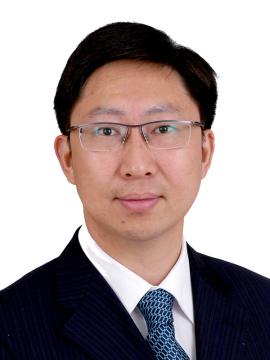 出生日期1982年9月14日民    族汉政治面貌中共党员学    历博士技术职称行政职务主任工作单位全国人大常委会法工委发言人办公室全国人大常委会法工委发言人办公室全国人大常委会法工委发言人办公室通讯地址北京市西城区前门西大街1号北京市西城区前门西大街1号北京市西城区前门西大街1号北京市西城区前门西大街1号重要学术成果一、独著1．《地区平等问题研究—中央与地方关系的视角》，法律出版社2020年版，30万字（法律出版社首届青年学术资助项目，中国法学会第九届董必武青年法学成果奖一等奖）2．《常识的力量：香港法政观察》，新华出版社2018年版，25万字3．《法治的底色》，北京大学出版社2015年版，25万字二、合著1.《中国国家治理：机构、机理和逻辑》，中共中央党校出版社2023年版（即出，与王振民教授等合著）2.《人民当家作主的伟大实践——人民代表大会制度的创建和发展述要》，江苏人民出版社2023年版（即出，与王振民教授合著）3.《人民至上——全过程人民民主的昆山实践》，江苏人民出版社2022年版4.《经国之本：中国共产党对国家制度和法律制度的百年探索》，法律出版社2021年版（沈春耀、许安标主编，“十四五”国家重点出版物、中宣部2021年主题出版重点出版物、国家出版基金2022年专项主题出版项目）5.《大智立法：新中国成立70年立法历程》，法律出版社2019年版（沈春耀、许安标主编，中宣部2019年主题出版重点出版物，2020年经典中国国际出版项目）6.《我国改革开放40年立法成就概述》，法律出版社2019年版（国家社科基金2019年中华学术外译项目）7.《完善中国特色社会主义法律体系研究》，中国民主法制出版社，2015年版（马克思主义理论研究和建设工程重点课题）8.《宪法及宪法相关法解读》，中国法制出版社2015年版9.《科学立法 民主立法——全国人大常委会十年立法实例选编》，中国民主法制社，2013年版10.《中国特色社会主义法律体系读本》，中央党校出版社2011年版11.《人大代表行权履职读本》，中国长安出版社2010年版12.《国家对市场经济的法律规制》，中国法制出版社2005年版三、部分学术文章（核心期刊20余篇，人大复印资料等转载10余篇；中国知网文献总被引数超500次，篇均被引数超15次）（一）有关研究阐释习近平法治思想的论文1.《依法改革，立法先行》，载《中国法律》2014年第2期2.《发挥人大立法主导作用》，载《人民政坛》2015年第3期3.《习近平总书记“重大改革于法有据”思想探析》，载《云南社会科学》2015年第3期（被引18次）4.《习近平总书记立法思想的内涵和实践》，载《地方立法研究》2017年第6期（被引10次）5.《习近平总书记对党领导立法思想的丰富和发展》，载《人大研究》2017年第11期6.《改革开放四十年立法工作的七个转变》，载《中国法律评论》2018年第5期（被引15次）7.《改革开放四十年国家立法》，载《地方立法研究》2018年第6期（被引10次）8.《新中国立法工作70年》，载《中国法律评论》2019年第5期（被引10次）9.《新中国成立至改革开放前制度构建的显著特点和启示》，载《人大研究》2021年第8期10.《全过程人民民主昆山实践初探》，载《民主与法制》2021年第46期；（二）有关宪法及宪法相关法的论文1.《死刑起源探究》，载《政法论丛》2003年第2期（被引15次）2.《政治文明的核心：法治化的执政党》，载《南都学坛》2004年第1期（《中国法学文档》2005年全文转载）3.《从齐明案看人大代表的职务权利保障》，载《法学》2005年第7期（被引15次）4.《村民自治中“贿选”的法律规制和综合治理》，人大复印资料《中国政治》2005年第12期全文转载（被引25次）5.《衰亡还是重生—英国大法官的历史演进》，载《比较法研究》2005年第6期（人大复印资料《法理学、法制史学》2006年第4期、《中国法学文档》2006年全文转载）（被引16次）6.《公务员如何不服从上级命令—公务员法中相关条款评析》，人大复印资料《宪法、行政法》2005年第10期全文转载（被引12次）7.《遏制“贿选”：法律规制和社会治理》，载《湖北社会科学》2005年第5期（被引44次）8.《论村民自治中罢免制度的发展与完善》，载《华东师范大学学报》2006年第5期（人大复印资料《宪法、行政法》2007年第4期全文转载）（被引32次）9.《村民自治中罢免制度的立法完善》,载《法治论坛》2007年第1期（被引12次）10.《2010-2011：中国宪法与法治政府》（中英文），载《中国法律》2011年第4期11.《我国选举权平等的实现路径及其完善建议》，载《华东政法大学学报》2012年第2期（被引10次）12.《尊宪守宪,行宪护宪——纪念现行宪法三十周年》（中英文），载《中国法律》2012年第6期（与王振民教授合作）13.《宪法平等权对立法者的拘束力及其实现方式》，载《南都论坛》2012年第2期14.《试论国家结构形式对地区平等的影响——单一制国家与联邦制国家的比较》，载《学术评论》2015年第4期（被引10次）15.《如何看待“两高”的反对票》，载《人大研究》2016年第5期（三）有关立法制度和立法工作的论文1.《立法听证热的“冷思考”》，载《上海法学研究》2005年第6期2.《我们需要什么样的听证制度？》，载《中国人大》2007年第3期（与郑辉合作）3.《美国法律规范的成本与效益评估简介》，载《中国人大》2010年第10期4.《在新起点上不断完善中国特色社会主义法律体系》，载《求是》2011年第6期（被引10次）5.《巴西、阿根廷的立法制度》，载《人大研究》2016年第1期6.《考察德国、捷克立法工作的几点启发》，载《人大研究》2017年第3期7.《红色文化的立法保护亟待加强》，载《人大研究》2018年第9期8.《新时代地方立法工作开篇布局概述》，载《人大研究》2018年第10期9.《澳大利亚环保立法的情况和启示》，载《人大研究》2019年第5期10.《基层立法联系点要融入和助力人大工作——以昆山为例》，载《人大研究》2022年第4期（四）有关破产法、反垄断法等的论文1.《破产立法二十年：回顾与展望》，载《华东政法学院学报》2006年第6期（被引16次）2.《德国破产法历史发展、现实状况和制度创新》，《德国研究》2005年第4期（被引45次）3.《企业破产法：完善市场经济立法的坐标》，载《安徽大学法律评论》第6卷第2期4.《关于破产法的若干思考》，载《破产法论坛》（第一辑），法律出版社2008年版5.《个人破产制度》，载《经济与法律》（香港）2008年第3期（人大复印资料《海外法学》2009年第1期转载）6.《论内地与香港跨境破产的法律冲突及协调机制》，载《安徽大学法律评论》2009年第1期7.《论个人破产法律制度》，载《经济与法律》（香港）2008年第3期（人大复印资料《海外法学》2009年第1期转载）8.《内地与香港跨境破产中的法律问题》（中英文），载《中国法律》2009年第4期9.《反垄断立法的回顾与展望》，载《华东政法大学学报》2008年第2期（被引11次）10.《欧盟反垄断法执法经验综述》，载《中国并购法报告》（2007年卷）11.《韩国限制企业结合制度综述》，载《中国并购法报告》（2007年卷）12.《澳大利亚反垄断法律制度综述》，载《中国并购法报告》（2007年卷）13.《反垄断法经营者集中的立法解读》，载《安徽大学法律评论》2008年第1期14.《反垄断法尚待亮剑》，载《中国改革》2008年第9期15.《人民以食为天，食以安全为本》，载《经济与法律》（香港）2008年第3期（人大复印资料《海外法学》2008年第10期转载）四、部分重要报纸文章（总被引数超500次）1.《统一卫生立法刻不容缓》，《法治日报》2005年9月12日评论版2.《手机实名制：争论背后的思考》，《解放日报》2005年12月15日视点3.《积极赋予民众安全感更多内涵》，《法治日报》2006年1月16日法治时评4.《应急预案是政府行政能力的“试金石”》，《法治日报》2006年1月25日法治时评5.《法治框架内的改革才是真正的改革》，《法治日报》2006年3月20日法治时评6.《整治行人违章：文明法治既是目标也是轨道》，《解放日报》2006年5月16日观点版7.《区域立法协调的法治示范意义》，《法治日报》2006年7月20日特约评论员文章8.《电脑量刑与法官的理性局限》，《法治日报》2006年8月4日评论版法意专栏9.《企业破产法：万里长征走完第一步》，《解放日报》2006年9月2日观点版10.《信访必须也只能在法治框架内进行》《法治日报》2006年9月19日特约评论员文章11.《正视立法中的利益博弈》，《人民法院报》2006年9月26日12.《创新利益协调的“东方经验”》，《解放日报》2006年10月17日观点版13.《让我们从开会开始》，《解放日报》2007年4月21日观点版14.《把民情民意民声带上“两会”》，《法治日报》2007年3月1日评论版15.《代表议案“入法”的标本价值》,《解放日报》2007年7月10日观点版16.《反垄断法：维护社会公平正义之法律利器》，《法治日报》2007年8月30日评论版17.《城乡选举权平等：渐进的过程，必然的方向》，《解放日报》2007年10月23日观点版18.《法律是最底线的道德 道德是高标准的法律》，《法治日报》2007年9月21日评论版19.《劳动合同法绝非是“吃力不讨好”的法律》，《法治日报》2008年1月24日评论版 20.《促进好心善报需要法治保障》，《法治日报》2010年3月10日评论版五、部分译作1．《当代外国破产法》（美国破产法部分），中国法制出版社2006年版2．《美国行政立法的成本与效益评估简介》《英国立法和规制改革法案》《英国立法后评估制度简介》等，载《国外公众参与立法参阅资料》重要学术成果一、独著1．《地区平等问题研究—中央与地方关系的视角》，法律出版社2020年版，30万字（法律出版社首届青年学术资助项目，中国法学会第九届董必武青年法学成果奖一等奖）2．《常识的力量：香港法政观察》，新华出版社2018年版，25万字3．《法治的底色》，北京大学出版社2015年版，25万字二、合著1.《中国国家治理：机构、机理和逻辑》，中共中央党校出版社2023年版（即出，与王振民教授等合著）2.《人民当家作主的伟大实践——人民代表大会制度的创建和发展述要》，江苏人民出版社2023年版（即出，与王振民教授合著）3.《人民至上——全过程人民民主的昆山实践》，江苏人民出版社2022年版4.《经国之本：中国共产党对国家制度和法律制度的百年探索》，法律出版社2021年版（沈春耀、许安标主编，“十四五”国家重点出版物、中宣部2021年主题出版重点出版物、国家出版基金2022年专项主题出版项目）5.《大智立法：新中国成立70年立法历程》，法律出版社2019年版（沈春耀、许安标主编，中宣部2019年主题出版重点出版物，2020年经典中国国际出版项目）6.《我国改革开放40年立法成就概述》，法律出版社2019年版（国家社科基金2019年中华学术外译项目）7.《完善中国特色社会主义法律体系研究》，中国民主法制出版社，2015年版（马克思主义理论研究和建设工程重点课题）8.《宪法及宪法相关法解读》，中国法制出版社2015年版9.《科学立法 民主立法——全国人大常委会十年立法实例选编》，中国民主法制社，2013年版10.《中国特色社会主义法律体系读本》，中央党校出版社2011年版11.《人大代表行权履职读本》，中国长安出版社2010年版12.《国家对市场经济的法律规制》，中国法制出版社2005年版三、部分学术文章（核心期刊20余篇，人大复印资料等转载10余篇；中国知网文献总被引数超500次，篇均被引数超15次）（一）有关研究阐释习近平法治思想的论文1.《依法改革，立法先行》，载《中国法律》2014年第2期2.《发挥人大立法主导作用》，载《人民政坛》2015年第3期3.《习近平总书记“重大改革于法有据”思想探析》，载《云南社会科学》2015年第3期（被引18次）4.《习近平总书记立法思想的内涵和实践》，载《地方立法研究》2017年第6期（被引10次）5.《习近平总书记对党领导立法思想的丰富和发展》，载《人大研究》2017年第11期6.《改革开放四十年立法工作的七个转变》，载《中国法律评论》2018年第5期（被引15次）7.《改革开放四十年国家立法》，载《地方立法研究》2018年第6期（被引10次）8.《新中国立法工作70年》，载《中国法律评论》2019年第5期（被引10次）9.《新中国成立至改革开放前制度构建的显著特点和启示》，载《人大研究》2021年第8期10.《全过程人民民主昆山实践初探》，载《民主与法制》2021年第46期；（二）有关宪法及宪法相关法的论文1.《死刑起源探究》，载《政法论丛》2003年第2期（被引15次）2.《政治文明的核心：法治化的执政党》，载《南都学坛》2004年第1期（《中国法学文档》2005年全文转载）3.《从齐明案看人大代表的职务权利保障》，载《法学》2005年第7期（被引15次）4.《村民自治中“贿选”的法律规制和综合治理》，人大复印资料《中国政治》2005年第12期全文转载（被引25次）5.《衰亡还是重生—英国大法官的历史演进》，载《比较法研究》2005年第6期（人大复印资料《法理学、法制史学》2006年第4期、《中国法学文档》2006年全文转载）（被引16次）6.《公务员如何不服从上级命令—公务员法中相关条款评析》，人大复印资料《宪法、行政法》2005年第10期全文转载（被引12次）7.《遏制“贿选”：法律规制和社会治理》，载《湖北社会科学》2005年第5期（被引44次）8.《论村民自治中罢免制度的发展与完善》，载《华东师范大学学报》2006年第5期（人大复印资料《宪法、行政法》2007年第4期全文转载）（被引32次）9.《村民自治中罢免制度的立法完善》,载《法治论坛》2007年第1期（被引12次）10.《2010-2011：中国宪法与法治政府》（中英文），载《中国法律》2011年第4期11.《我国选举权平等的实现路径及其完善建议》，载《华东政法大学学报》2012年第2期（被引10次）12.《尊宪守宪,行宪护宪——纪念现行宪法三十周年》（中英文），载《中国法律》2012年第6期（与王振民教授合作）13.《宪法平等权对立法者的拘束力及其实现方式》，载《南都论坛》2012年第2期14.《试论国家结构形式对地区平等的影响——单一制国家与联邦制国家的比较》，载《学术评论》2015年第4期（被引10次）15.《如何看待“两高”的反对票》，载《人大研究》2016年第5期（三）有关立法制度和立法工作的论文1.《立法听证热的“冷思考”》，载《上海法学研究》2005年第6期2.《我们需要什么样的听证制度？》，载《中国人大》2007年第3期（与郑辉合作）3.《美国法律规范的成本与效益评估简介》，载《中国人大》2010年第10期4.《在新起点上不断完善中国特色社会主义法律体系》，载《求是》2011年第6期（被引10次）5.《巴西、阿根廷的立法制度》，载《人大研究》2016年第1期6.《考察德国、捷克立法工作的几点启发》，载《人大研究》2017年第3期7.《红色文化的立法保护亟待加强》，载《人大研究》2018年第9期8.《新时代地方立法工作开篇布局概述》，载《人大研究》2018年第10期9.《澳大利亚环保立法的情况和启示》，载《人大研究》2019年第5期10.《基层立法联系点要融入和助力人大工作——以昆山为例》，载《人大研究》2022年第4期（四）有关破产法、反垄断法等的论文1.《破产立法二十年：回顾与展望》，载《华东政法学院学报》2006年第6期（被引16次）2.《德国破产法历史发展、现实状况和制度创新》，《德国研究》2005年第4期（被引45次）3.《企业破产法：完善市场经济立法的坐标》，载《安徽大学法律评论》第6卷第2期4.《关于破产法的若干思考》，载《破产法论坛》（第一辑），法律出版社2008年版5.《个人破产制度》，载《经济与法律》（香港）2008年第3期（人大复印资料《海外法学》2009年第1期转载）6.《论内地与香港跨境破产的法律冲突及协调机制》，载《安徽大学法律评论》2009年第1期7.《论个人破产法律制度》，载《经济与法律》（香港）2008年第3期（人大复印资料《海外法学》2009年第1期转载）8.《内地与香港跨境破产中的法律问题》（中英文），载《中国法律》2009年第4期9.《反垄断立法的回顾与展望》，载《华东政法大学学报》2008年第2期（被引11次）10.《欧盟反垄断法执法经验综述》，载《中国并购法报告》（2007年卷）11.《韩国限制企业结合制度综述》，载《中国并购法报告》（2007年卷）12.《澳大利亚反垄断法律制度综述》，载《中国并购法报告》（2007年卷）13.《反垄断法经营者集中的立法解读》，载《安徽大学法律评论》2008年第1期14.《反垄断法尚待亮剑》，载《中国改革》2008年第9期15.《人民以食为天，食以安全为本》，载《经济与法律》（香港）2008年第3期（人大复印资料《海外法学》2008年第10期转载）四、部分重要报纸文章（总被引数超500次）1.《统一卫生立法刻不容缓》，《法治日报》2005年9月12日评论版2.《手机实名制：争论背后的思考》，《解放日报》2005年12月15日视点3.《积极赋予民众安全感更多内涵》，《法治日报》2006年1月16日法治时评4.《应急预案是政府行政能力的“试金石”》，《法治日报》2006年1月25日法治时评5.《法治框架内的改革才是真正的改革》，《法治日报》2006年3月20日法治时评6.《整治行人违章：文明法治既是目标也是轨道》，《解放日报》2006年5月16日观点版7.《区域立法协调的法治示范意义》，《法治日报》2006年7月20日特约评论员文章8.《电脑量刑与法官的理性局限》，《法治日报》2006年8月4日评论版法意专栏9.《企业破产法：万里长征走完第一步》，《解放日报》2006年9月2日观点版10.《信访必须也只能在法治框架内进行》《法治日报》2006年9月19日特约评论员文章11.《正视立法中的利益博弈》，《人民法院报》2006年9月26日12.《创新利益协调的“东方经验”》，《解放日报》2006年10月17日观点版13.《让我们从开会开始》，《解放日报》2007年4月21日观点版14.《把民情民意民声带上“两会”》，《法治日报》2007年3月1日评论版15.《代表议案“入法”的标本价值》,《解放日报》2007年7月10日观点版16.《反垄断法：维护社会公平正义之法律利器》，《法治日报》2007年8月30日评论版17.《城乡选举权平等：渐进的过程，必然的方向》，《解放日报》2007年10月23日观点版18.《法律是最底线的道德 道德是高标准的法律》，《法治日报》2007年9月21日评论版19.《劳动合同法绝非是“吃力不讨好”的法律》，《法治日报》2008年1月24日评论版 20.《促进好心善报需要法治保障》，《法治日报》2010年3月10日评论版五、部分译作1．《当代外国破产法》（美国破产法部分），中国法制出版社2006年版2．《美国行政立法的成本与效益评估简介》《英国立法和规制改革法案》《英国立法后评估制度简介》等，载《国外公众参与立法参阅资料》重要学术成果一、独著1．《地区平等问题研究—中央与地方关系的视角》，法律出版社2020年版，30万字（法律出版社首届青年学术资助项目，中国法学会第九届董必武青年法学成果奖一等奖）2．《常识的力量：香港法政观察》，新华出版社2018年版，25万字3．《法治的底色》，北京大学出版社2015年版，25万字二、合著1.《中国国家治理：机构、机理和逻辑》，中共中央党校出版社2023年版（即出，与王振民教授等合著）2.《人民当家作主的伟大实践——人民代表大会制度的创建和发展述要》，江苏人民出版社2023年版（即出，与王振民教授合著）3.《人民至上——全过程人民民主的昆山实践》，江苏人民出版社2022年版4.《经国之本：中国共产党对国家制度和法律制度的百年探索》，法律出版社2021年版（沈春耀、许安标主编，“十四五”国家重点出版物、中宣部2021年主题出版重点出版物、国家出版基金2022年专项主题出版项目）5.《大智立法：新中国成立70年立法历程》，法律出版社2019年版（沈春耀、许安标主编，中宣部2019年主题出版重点出版物，2020年经典中国国际出版项目）6.《我国改革开放40年立法成就概述》，法律出版社2019年版（国家社科基金2019年中华学术外译项目）7.《完善中国特色社会主义法律体系研究》，中国民主法制出版社，2015年版（马克思主义理论研究和建设工程重点课题）8.《宪法及宪法相关法解读》，中国法制出版社2015年版9.《科学立法 民主立法——全国人大常委会十年立法实例选编》，中国民主法制社，2013年版10.《中国特色社会主义法律体系读本》，中央党校出版社2011年版11.《人大代表行权履职读本》，中国长安出版社2010年版12.《国家对市场经济的法律规制》，中国法制出版社2005年版三、部分学术文章（核心期刊20余篇，人大复印资料等转载10余篇；中国知网文献总被引数超500次，篇均被引数超15次）（一）有关研究阐释习近平法治思想的论文1.《依法改革，立法先行》，载《中国法律》2014年第2期2.《发挥人大立法主导作用》，载《人民政坛》2015年第3期3.《习近平总书记“重大改革于法有据”思想探析》，载《云南社会科学》2015年第3期（被引18次）4.《习近平总书记立法思想的内涵和实践》，载《地方立法研究》2017年第6期（被引10次）5.《习近平总书记对党领导立法思想的丰富和发展》，载《人大研究》2017年第11期6.《改革开放四十年立法工作的七个转变》，载《中国法律评论》2018年第5期（被引15次）7.《改革开放四十年国家立法》，载《地方立法研究》2018年第6期（被引10次）8.《新中国立法工作70年》，载《中国法律评论》2019年第5期（被引10次）9.《新中国成立至改革开放前制度构建的显著特点和启示》，载《人大研究》2021年第8期10.《全过程人民民主昆山实践初探》，载《民主与法制》2021年第46期；（二）有关宪法及宪法相关法的论文1.《死刑起源探究》，载《政法论丛》2003年第2期（被引15次）2.《政治文明的核心：法治化的执政党》，载《南都学坛》2004年第1期（《中国法学文档》2005年全文转载）3.《从齐明案看人大代表的职务权利保障》，载《法学》2005年第7期（被引15次）4.《村民自治中“贿选”的法律规制和综合治理》，人大复印资料《中国政治》2005年第12期全文转载（被引25次）5.《衰亡还是重生—英国大法官的历史演进》，载《比较法研究》2005年第6期（人大复印资料《法理学、法制史学》2006年第4期、《中国法学文档》2006年全文转载）（被引16次）6.《公务员如何不服从上级命令—公务员法中相关条款评析》，人大复印资料《宪法、行政法》2005年第10期全文转载（被引12次）7.《遏制“贿选”：法律规制和社会治理》，载《湖北社会科学》2005年第5期（被引44次）8.《论村民自治中罢免制度的发展与完善》，载《华东师范大学学报》2006年第5期（人大复印资料《宪法、行政法》2007年第4期全文转载）（被引32次）9.《村民自治中罢免制度的立法完善》,载《法治论坛》2007年第1期（被引12次）10.《2010-2011：中国宪法与法治政府》（中英文），载《中国法律》2011年第4期11.《我国选举权平等的实现路径及其完善建议》，载《华东政法大学学报》2012年第2期（被引10次）12.《尊宪守宪,行宪护宪——纪念现行宪法三十周年》（中英文），载《中国法律》2012年第6期（与王振民教授合作）13.《宪法平等权对立法者的拘束力及其实现方式》，载《南都论坛》2012年第2期14.《试论国家结构形式对地区平等的影响——单一制国家与联邦制国家的比较》，载《学术评论》2015年第4期（被引10次）15.《如何看待“两高”的反对票》，载《人大研究》2016年第5期（三）有关立法制度和立法工作的论文1.《立法听证热的“冷思考”》，载《上海法学研究》2005年第6期2.《我们需要什么样的听证制度？》，载《中国人大》2007年第3期（与郑辉合作）3.《美国法律规范的成本与效益评估简介》，载《中国人大》2010年第10期4.《在新起点上不断完善中国特色社会主义法律体系》，载《求是》2011年第6期（被引10次）5.《巴西、阿根廷的立法制度》，载《人大研究》2016年第1期6.《考察德国、捷克立法工作的几点启发》，载《人大研究》2017年第3期7.《红色文化的立法保护亟待加强》，载《人大研究》2018年第9期8.《新时代地方立法工作开篇布局概述》，载《人大研究》2018年第10期9.《澳大利亚环保立法的情况和启示》，载《人大研究》2019年第5期10.《基层立法联系点要融入和助力人大工作——以昆山为例》，载《人大研究》2022年第4期（四）有关破产法、反垄断法等的论文1.《破产立法二十年：回顾与展望》，载《华东政法学院学报》2006年第6期（被引16次）2.《德国破产法历史发展、现实状况和制度创新》，《德国研究》2005年第4期（被引45次）3.《企业破产法：完善市场经济立法的坐标》，载《安徽大学法律评论》第6卷第2期4.《关于破产法的若干思考》，载《破产法论坛》（第一辑），法律出版社2008年版5.《个人破产制度》，载《经济与法律》（香港）2008年第3期（人大复印资料《海外法学》2009年第1期转载）6.《论内地与香港跨境破产的法律冲突及协调机制》，载《安徽大学法律评论》2009年第1期7.《论个人破产法律制度》，载《经济与法律》（香港）2008年第3期（人大复印资料《海外法学》2009年第1期转载）8.《内地与香港跨境破产中的法律问题》（中英文），载《中国法律》2009年第4期9.《反垄断立法的回顾与展望》，载《华东政法大学学报》2008年第2期（被引11次）10.《欧盟反垄断法执法经验综述》，载《中国并购法报告》（2007年卷）11.《韩国限制企业结合制度综述》，载《中国并购法报告》（2007年卷）12.《澳大利亚反垄断法律制度综述》，载《中国并购法报告》（2007年卷）13.《反垄断法经营者集中的立法解读》，载《安徽大学法律评论》2008年第1期14.《反垄断法尚待亮剑》，载《中国改革》2008年第9期15.《人民以食为天，食以安全为本》，载《经济与法律》（香港）2008年第3期（人大复印资料《海外法学》2008年第10期转载）四、部分重要报纸文章（总被引数超500次）1.《统一卫生立法刻不容缓》，《法治日报》2005年9月12日评论版2.《手机实名制：争论背后的思考》，《解放日报》2005年12月15日视点3.《积极赋予民众安全感更多内涵》，《法治日报》2006年1月16日法治时评4.《应急预案是政府行政能力的“试金石”》，《法治日报》2006年1月25日法治时评5.《法治框架内的改革才是真正的改革》，《法治日报》2006年3月20日法治时评6.《整治行人违章：文明法治既是目标也是轨道》，《解放日报》2006年5月16日观点版7.《区域立法协调的法治示范意义》，《法治日报》2006年7月20日特约评论员文章8.《电脑量刑与法官的理性局限》，《法治日报》2006年8月4日评论版法意专栏9.《企业破产法：万里长征走完第一步》，《解放日报》2006年9月2日观点版10.《信访必须也只能在法治框架内进行》《法治日报》2006年9月19日特约评论员文章11.《正视立法中的利益博弈》，《人民法院报》2006年9月26日12.《创新利益协调的“东方经验”》，《解放日报》2006年10月17日观点版13.《让我们从开会开始》，《解放日报》2007年4月21日观点版14.《把民情民意民声带上“两会”》，《法治日报》2007年3月1日评论版15.《代表议案“入法”的标本价值》,《解放日报》2007年7月10日观点版16.《反垄断法：维护社会公平正义之法律利器》，《法治日报》2007年8月30日评论版17.《城乡选举权平等：渐进的过程，必然的方向》，《解放日报》2007年10月23日观点版18.《法律是最底线的道德 道德是高标准的法律》，《法治日报》2007年9月21日评论版19.《劳动合同法绝非是“吃力不讨好”的法律》，《法治日报》2008年1月24日评论版 20.《促进好心善报需要法治保障》，《法治日报》2010年3月10日评论版五、部分译作1．《当代外国破产法》（美国破产法部分），中国法制出版社2006年版2．《美国行政立法的成本与效益评估简介》《英国立法和规制改革法案》《英国立法后评估制度简介》等，载《国外公众参与立法参阅资料》重要学术成果一、独著1．《地区平等问题研究—中央与地方关系的视角》，法律出版社2020年版，30万字（法律出版社首届青年学术资助项目，中国法学会第九届董必武青年法学成果奖一等奖）2．《常识的力量：香港法政观察》，新华出版社2018年版，25万字3．《法治的底色》，北京大学出版社2015年版，25万字二、合著1.《中国国家治理：机构、机理和逻辑》，中共中央党校出版社2023年版（即出，与王振民教授等合著）2.《人民当家作主的伟大实践——人民代表大会制度的创建和发展述要》，江苏人民出版社2023年版（即出，与王振民教授合著）3.《人民至上——全过程人民民主的昆山实践》，江苏人民出版社2022年版4.《经国之本：中国共产党对国家制度和法律制度的百年探索》，法律出版社2021年版（沈春耀、许安标主编，“十四五”国家重点出版物、中宣部2021年主题出版重点出版物、国家出版基金2022年专项主题出版项目）5.《大智立法：新中国成立70年立法历程》，法律出版社2019年版（沈春耀、许安标主编，中宣部2019年主题出版重点出版物，2020年经典中国国际出版项目）6.《我国改革开放40年立法成就概述》，法律出版社2019年版（国家社科基金2019年中华学术外译项目）7.《完善中国特色社会主义法律体系研究》，中国民主法制出版社，2015年版（马克思主义理论研究和建设工程重点课题）8.《宪法及宪法相关法解读》，中国法制出版社2015年版9.《科学立法 民主立法——全国人大常委会十年立法实例选编》，中国民主法制社，2013年版10.《中国特色社会主义法律体系读本》，中央党校出版社2011年版11.《人大代表行权履职读本》，中国长安出版社2010年版12.《国家对市场经济的法律规制》，中国法制出版社2005年版三、部分学术文章（核心期刊20余篇，人大复印资料等转载10余篇；中国知网文献总被引数超500次，篇均被引数超15次）（一）有关研究阐释习近平法治思想的论文1.《依法改革，立法先行》，载《中国法律》2014年第2期2.《发挥人大立法主导作用》，载《人民政坛》2015年第3期3.《习近平总书记“重大改革于法有据”思想探析》，载《云南社会科学》2015年第3期（被引18次）4.《习近平总书记立法思想的内涵和实践》，载《地方立法研究》2017年第6期（被引10次）5.《习近平总书记对党领导立法思想的丰富和发展》，载《人大研究》2017年第11期6.《改革开放四十年立法工作的七个转变》，载《中国法律评论》2018年第5期（被引15次）7.《改革开放四十年国家立法》，载《地方立法研究》2018年第6期（被引10次）8.《新中国立法工作70年》，载《中国法律评论》2019年第5期（被引10次）9.《新中国成立至改革开放前制度构建的显著特点和启示》，载《人大研究》2021年第8期10.《全过程人民民主昆山实践初探》，载《民主与法制》2021年第46期；（二）有关宪法及宪法相关法的论文1.《死刑起源探究》，载《政法论丛》2003年第2期（被引15次）2.《政治文明的核心：法治化的执政党》，载《南都学坛》2004年第1期（《中国法学文档》2005年全文转载）3.《从齐明案看人大代表的职务权利保障》，载《法学》2005年第7期（被引15次）4.《村民自治中“贿选”的法律规制和综合治理》，人大复印资料《中国政治》2005年第12期全文转载（被引25次）5.《衰亡还是重生—英国大法官的历史演进》，载《比较法研究》2005年第6期（人大复印资料《法理学、法制史学》2006年第4期、《中国法学文档》2006年全文转载）（被引16次）6.《公务员如何不服从上级命令—公务员法中相关条款评析》，人大复印资料《宪法、行政法》2005年第10期全文转载（被引12次）7.《遏制“贿选”：法律规制和社会治理》，载《湖北社会科学》2005年第5期（被引44次）8.《论村民自治中罢免制度的发展与完善》，载《华东师范大学学报》2006年第5期（人大复印资料《宪法、行政法》2007年第4期全文转载）（被引32次）9.《村民自治中罢免制度的立法完善》,载《法治论坛》2007年第1期（被引12次）10.《2010-2011：中国宪法与法治政府》（中英文），载《中国法律》2011年第4期11.《我国选举权平等的实现路径及其完善建议》，载《华东政法大学学报》2012年第2期（被引10次）12.《尊宪守宪,行宪护宪——纪念现行宪法三十周年》（中英文），载《中国法律》2012年第6期（与王振民教授合作）13.《宪法平等权对立法者的拘束力及其实现方式》，载《南都论坛》2012年第2期14.《试论国家结构形式对地区平等的影响——单一制国家与联邦制国家的比较》，载《学术评论》2015年第4期（被引10次）15.《如何看待“两高”的反对票》，载《人大研究》2016年第5期（三）有关立法制度和立法工作的论文1.《立法听证热的“冷思考”》，载《上海法学研究》2005年第6期2.《我们需要什么样的听证制度？》，载《中国人大》2007年第3期（与郑辉合作）3.《美国法律规范的成本与效益评估简介》，载《中国人大》2010年第10期4.《在新起点上不断完善中国特色社会主义法律体系》，载《求是》2011年第6期（被引10次）5.《巴西、阿根廷的立法制度》，载《人大研究》2016年第1期6.《考察德国、捷克立法工作的几点启发》，载《人大研究》2017年第3期7.《红色文化的立法保护亟待加强》，载《人大研究》2018年第9期8.《新时代地方立法工作开篇布局概述》，载《人大研究》2018年第10期9.《澳大利亚环保立法的情况和启示》，载《人大研究》2019年第5期10.《基层立法联系点要融入和助力人大工作——以昆山为例》，载《人大研究》2022年第4期（四）有关破产法、反垄断法等的论文1.《破产立法二十年：回顾与展望》，载《华东政法学院学报》2006年第6期（被引16次）2.《德国破产法历史发展、现实状况和制度创新》，《德国研究》2005年第4期（被引45次）3.《企业破产法：完善市场经济立法的坐标》，载《安徽大学法律评论》第6卷第2期4.《关于破产法的若干思考》，载《破产法论坛》（第一辑），法律出版社2008年版5.《个人破产制度》，载《经济与法律》（香港）2008年第3期（人大复印资料《海外法学》2009年第1期转载）6.《论内地与香港跨境破产的法律冲突及协调机制》，载《安徽大学法律评论》2009年第1期7.《论个人破产法律制度》，载《经济与法律》（香港）2008年第3期（人大复印资料《海外法学》2009年第1期转载）8.《内地与香港跨境破产中的法律问题》（中英文），载《中国法律》2009年第4期9.《反垄断立法的回顾与展望》，载《华东政法大学学报》2008年第2期（被引11次）10.《欧盟反垄断法执法经验综述》，载《中国并购法报告》（2007年卷）11.《韩国限制企业结合制度综述》，载《中国并购法报告》（2007年卷）12.《澳大利亚反垄断法律制度综述》，载《中国并购法报告》（2007年卷）13.《反垄断法经营者集中的立法解读》，载《安徽大学法律评论》2008年第1期14.《反垄断法尚待亮剑》，载《中国改革》2008年第9期15.《人民以食为天，食以安全为本》，载《经济与法律》（香港）2008年第3期（人大复印资料《海外法学》2008年第10期转载）四、部分重要报纸文章（总被引数超500次）1.《统一卫生立法刻不容缓》，《法治日报》2005年9月12日评论版2.《手机实名制：争论背后的思考》，《解放日报》2005年12月15日视点3.《积极赋予民众安全感更多内涵》，《法治日报》2006年1月16日法治时评4.《应急预案是政府行政能力的“试金石”》，《法治日报》2006年1月25日法治时评5.《法治框架内的改革才是真正的改革》，《法治日报》2006年3月20日法治时评6.《整治行人违章：文明法治既是目标也是轨道》，《解放日报》2006年5月16日观点版7.《区域立法协调的法治示范意义》，《法治日报》2006年7月20日特约评论员文章8.《电脑量刑与法官的理性局限》，《法治日报》2006年8月4日评论版法意专栏9.《企业破产法：万里长征走完第一步》，《解放日报》2006年9月2日观点版10.《信访必须也只能在法治框架内进行》《法治日报》2006年9月19日特约评论员文章11.《正视立法中的利益博弈》，《人民法院报》2006年9月26日12.《创新利益协调的“东方经验”》，《解放日报》2006年10月17日观点版13.《让我们从开会开始》，《解放日报》2007年4月21日观点版14.《把民情民意民声带上“两会”》，《法治日报》2007年3月1日评论版15.《代表议案“入法”的标本价值》,《解放日报》2007年7月10日观点版16.《反垄断法：维护社会公平正义之法律利器》，《法治日报》2007年8月30日评论版17.《城乡选举权平等：渐进的过程，必然的方向》，《解放日报》2007年10月23日观点版18.《法律是最底线的道德 道德是高标准的法律》，《法治日报》2007年9月21日评论版19.《劳动合同法绝非是“吃力不讨好”的法律》，《法治日报》2008年1月24日评论版 20.《促进好心善报需要法治保障》，《法治日报》2010年3月10日评论版五、部分译作1．《当代外国破产法》（美国破产法部分），中国法制出版社2006年版2．《美国行政立法的成本与效益评估简介》《英国立法和规制改革法案》《英国立法后评估制度简介》等，载《国外公众参与立法参阅资料》重要学术成果一、独著1．《地区平等问题研究—中央与地方关系的视角》，法律出版社2020年版，30万字（法律出版社首届青年学术资助项目，中国法学会第九届董必武青年法学成果奖一等奖）2．《常识的力量：香港法政观察》，新华出版社2018年版，25万字3．《法治的底色》，北京大学出版社2015年版，25万字二、合著1.《中国国家治理：机构、机理和逻辑》，中共中央党校出版社2023年版（即出，与王振民教授等合著）2.《人民当家作主的伟大实践——人民代表大会制度的创建和发展述要》，江苏人民出版社2023年版（即出，与王振民教授合著）3.《人民至上——全过程人民民主的昆山实践》，江苏人民出版社2022年版4.《经国之本：中国共产党对国家制度和法律制度的百年探索》，法律出版社2021年版（沈春耀、许安标主编，“十四五”国家重点出版物、中宣部2021年主题出版重点出版物、国家出版基金2022年专项主题出版项目）5.《大智立法：新中国成立70年立法历程》，法律出版社2019年版（沈春耀、许安标主编，中宣部2019年主题出版重点出版物，2020年经典中国国际出版项目）6.《我国改革开放40年立法成就概述》，法律出版社2019年版（国家社科基金2019年中华学术外译项目）7.《完善中国特色社会主义法律体系研究》，中国民主法制出版社，2015年版（马克思主义理论研究和建设工程重点课题）8.《宪法及宪法相关法解读》，中国法制出版社2015年版9.《科学立法 民主立法——全国人大常委会十年立法实例选编》，中国民主法制社，2013年版10.《中国特色社会主义法律体系读本》，中央党校出版社2011年版11.《人大代表行权履职读本》，中国长安出版社2010年版12.《国家对市场经济的法律规制》，中国法制出版社2005年版三、部分学术文章（核心期刊20余篇，人大复印资料等转载10余篇；中国知网文献总被引数超500次，篇均被引数超15次）（一）有关研究阐释习近平法治思想的论文1.《依法改革，立法先行》，载《中国法律》2014年第2期2.《发挥人大立法主导作用》，载《人民政坛》2015年第3期3.《习近平总书记“重大改革于法有据”思想探析》，载《云南社会科学》2015年第3期（被引18次）4.《习近平总书记立法思想的内涵和实践》，载《地方立法研究》2017年第6期（被引10次）5.《习近平总书记对党领导立法思想的丰富和发展》，载《人大研究》2017年第11期6.《改革开放四十年立法工作的七个转变》，载《中国法律评论》2018年第5期（被引15次）7.《改革开放四十年国家立法》，载《地方立法研究》2018年第6期（被引10次）8.《新中国立法工作70年》，载《中国法律评论》2019年第5期（被引10次）9.《新中国成立至改革开放前制度构建的显著特点和启示》，载《人大研究》2021年第8期10.《全过程人民民主昆山实践初探》，载《民主与法制》2021年第46期；（二）有关宪法及宪法相关法的论文1.《死刑起源探究》，载《政法论丛》2003年第2期（被引15次）2.《政治文明的核心：法治化的执政党》，载《南都学坛》2004年第1期（《中国法学文档》2005年全文转载）3.《从齐明案看人大代表的职务权利保障》，载《法学》2005年第7期（被引15次）4.《村民自治中“贿选”的法律规制和综合治理》，人大复印资料《中国政治》2005年第12期全文转载（被引25次）5.《衰亡还是重生—英国大法官的历史演进》，载《比较法研究》2005年第6期（人大复印资料《法理学、法制史学》2006年第4期、《中国法学文档》2006年全文转载）（被引16次）6.《公务员如何不服从上级命令—公务员法中相关条款评析》，人大复印资料《宪法、行政法》2005年第10期全文转载（被引12次）7.《遏制“贿选”：法律规制和社会治理》，载《湖北社会科学》2005年第5期（被引44次）8.《论村民自治中罢免制度的发展与完善》，载《华东师范大学学报》2006年第5期（人大复印资料《宪法、行政法》2007年第4期全文转载）（被引32次）9.《村民自治中罢免制度的立法完善》,载《法治论坛》2007年第1期（被引12次）10.《2010-2011：中国宪法与法治政府》（中英文），载《中国法律》2011年第4期11.《我国选举权平等的实现路径及其完善建议》，载《华东政法大学学报》2012年第2期（被引10次）12.《尊宪守宪,行宪护宪——纪念现行宪法三十周年》（中英文），载《中国法律》2012年第6期（与王振民教授合作）13.《宪法平等权对立法者的拘束力及其实现方式》，载《南都论坛》2012年第2期14.《试论国家结构形式对地区平等的影响——单一制国家与联邦制国家的比较》，载《学术评论》2015年第4期（被引10次）15.《如何看待“两高”的反对票》，载《人大研究》2016年第5期（三）有关立法制度和立法工作的论文1.《立法听证热的“冷思考”》，载《上海法学研究》2005年第6期2.《我们需要什么样的听证制度？》，载《中国人大》2007年第3期（与郑辉合作）3.《美国法律规范的成本与效益评估简介》，载《中国人大》2010年第10期4.《在新起点上不断完善中国特色社会主义法律体系》，载《求是》2011年第6期（被引10次）5.《巴西、阿根廷的立法制度》，载《人大研究》2016年第1期6.《考察德国、捷克立法工作的几点启发》，载《人大研究》2017年第3期7.《红色文化的立法保护亟待加强》，载《人大研究》2018年第9期8.《新时代地方立法工作开篇布局概述》，载《人大研究》2018年第10期9.《澳大利亚环保立法的情况和启示》，载《人大研究》2019年第5期10.《基层立法联系点要融入和助力人大工作——以昆山为例》，载《人大研究》2022年第4期（四）有关破产法、反垄断法等的论文1.《破产立法二十年：回顾与展望》，载《华东政法学院学报》2006年第6期（被引16次）2.《德国破产法历史发展、现实状况和制度创新》，《德国研究》2005年第4期（被引45次）3.《企业破产法：完善市场经济立法的坐标》，载《安徽大学法律评论》第6卷第2期4.《关于破产法的若干思考》，载《破产法论坛》（第一辑），法律出版社2008年版5.《个人破产制度》，载《经济与法律》（香港）2008年第3期（人大复印资料《海外法学》2009年第1期转载）6.《论内地与香港跨境破产的法律冲突及协调机制》，载《安徽大学法律评论》2009年第1期7.《论个人破产法律制度》，载《经济与法律》（香港）2008年第3期（人大复印资料《海外法学》2009年第1期转载）8.《内地与香港跨境破产中的法律问题》（中英文），载《中国法律》2009年第4期9.《反垄断立法的回顾与展望》，载《华东政法大学学报》2008年第2期（被引11次）10.《欧盟反垄断法执法经验综述》，载《中国并购法报告》（2007年卷）11.《韩国限制企业结合制度综述》，载《中国并购法报告》（2007年卷）12.《澳大利亚反垄断法律制度综述》，载《中国并购法报告》（2007年卷）13.《反垄断法经营者集中的立法解读》，载《安徽大学法律评论》2008年第1期14.《反垄断法尚待亮剑》，载《中国改革》2008年第9期15.《人民以食为天，食以安全为本》，载《经济与法律》（香港）2008年第3期（人大复印资料《海外法学》2008年第10期转载）四、部分重要报纸文章（总被引数超500次）1.《统一卫生立法刻不容缓》，《法治日报》2005年9月12日评论版2.《手机实名制：争论背后的思考》，《解放日报》2005年12月15日视点3.《积极赋予民众安全感更多内涵》，《法治日报》2006年1月16日法治时评4.《应急预案是政府行政能力的“试金石”》，《法治日报》2006年1月25日法治时评5.《法治框架内的改革才是真正的改革》，《法治日报》2006年3月20日法治时评6.《整治行人违章：文明法治既是目标也是轨道》，《解放日报》2006年5月16日观点版7.《区域立法协调的法治示范意义》，《法治日报》2006年7月20日特约评论员文章8.《电脑量刑与法官的理性局限》，《法治日报》2006年8月4日评论版法意专栏9.《企业破产法：万里长征走完第一步》，《解放日报》2006年9月2日观点版10.《信访必须也只能在法治框架内进行》《法治日报》2006年9月19日特约评论员文章11.《正视立法中的利益博弈》，《人民法院报》2006年9月26日12.《创新利益协调的“东方经验”》，《解放日报》2006年10月17日观点版13.《让我们从开会开始》，《解放日报》2007年4月21日观点版14.《把民情民意民声带上“两会”》，《法治日报》2007年3月1日评论版15.《代表议案“入法”的标本价值》,《解放日报》2007年7月10日观点版16.《反垄断法：维护社会公平正义之法律利器》，《法治日报》2007年8月30日评论版17.《城乡选举权平等：渐进的过程，必然的方向》，《解放日报》2007年10月23日观点版18.《法律是最底线的道德 道德是高标准的法律》，《法治日报》2007年9月21日评论版19.《劳动合同法绝非是“吃力不讨好”的法律》，《法治日报》2008年1月24日评论版 20.《促进好心善报需要法治保障》，《法治日报》2010年3月10日评论版五、部分译作1．《当代外国破产法》（美国破产法部分），中国法制出版社2006年版2．《美国行政立法的成本与效益评估简介》《英国立法和规制改革法案》《英国立法后评估制度简介》等，载《国外公众参与立法参阅资料》获得奖项和表彰一、工作期间表彰2022年，全国“七五”普法先进单位（中宣部、司法部、全国普法办）2021年，全国人大机关创建模范机关先进个人2021年，全国人大机关优秀共产党员2021年，全国人大常委会法工委“优秀立法人”2014年，中央国家机关优秀青年2013年，荣立三等功2013年，十二届全国人大一次会议青年服务标兵2011年，首届中央国家机关公文写作技能大赛优秀奖2008年，十一届全国人大一次会议青年服务标兵 二、有关作品表彰2022年，中国法学会第九届“董必武青年法学成果奖”一等奖2020年，全国人大机关学习党的十九届四中全会征文三等奖2019年，中央国家机关工委庆祝改革开放40年征文三等奖2019年，全国人大机关庆祝改革开放40周年征文二等奖（两篇）2018年，全国人大常委会法工委 “立法故事”主题征文暨演讲一等奖2013年，中央国家机关工委“我与十八大”主题征文活动二等奖2011年，全国人大机关“学党史 读经典”纪念建党90周年征文二等奖2006年，“地方立法理论与实务”全国研讨会论文三等奖2005年，民政部全国村民自治学术研讨会论文二等奖三、求学期间表彰2011年，大中华法学研究一等奖学金（指导老师王振民教授）2011年，清华大学社会实践优秀个人（博士服务团）2004年，上海市优秀毕业生2004年，华东政法大学段和段奖学金2004年，“挑战杯”全国大学生学术论文和科技竞赛三等奖（指导老师叶青教授、何萍教授）2004年，华东政法大学优秀本科毕业论文（指导老师李秀清教授）2003年，上海市委宣传部“发展是第一要务”优秀学术论文三等奖（指导老师岳川夫教授）2002年，上海市高校“浩英杯”学术论文竞赛三等奖2001年，上海市高校辩论邀请赛冠军（集体，教练张国元教授）2001—2003年，连续三年获华东政法大学综合奖学金获得奖项和表彰一、工作期间表彰2022年，全国“七五”普法先进单位（中宣部、司法部、全国普法办）2021年，全国人大机关创建模范机关先进个人2021年，全国人大机关优秀共产党员2021年，全国人大常委会法工委“优秀立法人”2014年，中央国家机关优秀青年2013年，荣立三等功2013年，十二届全国人大一次会议青年服务标兵2011年，首届中央国家机关公文写作技能大赛优秀奖2008年，十一届全国人大一次会议青年服务标兵 二、有关作品表彰2022年，中国法学会第九届“董必武青年法学成果奖”一等奖2020年，全国人大机关学习党的十九届四中全会征文三等奖2019年，中央国家机关工委庆祝改革开放40年征文三等奖2019年，全国人大机关庆祝改革开放40周年征文二等奖（两篇）2018年，全国人大常委会法工委 “立法故事”主题征文暨演讲一等奖2013年，中央国家机关工委“我与十八大”主题征文活动二等奖2011年，全国人大机关“学党史 读经典”纪念建党90周年征文二等奖2006年，“地方立法理论与实务”全国研讨会论文三等奖2005年，民政部全国村民自治学术研讨会论文二等奖三、求学期间表彰2011年，大中华法学研究一等奖学金（指导老师王振民教授）2011年，清华大学社会实践优秀个人（博士服务团）2004年，上海市优秀毕业生2004年，华东政法大学段和段奖学金2004年，“挑战杯”全国大学生学术论文和科技竞赛三等奖（指导老师叶青教授、何萍教授）2004年，华东政法大学优秀本科毕业论文（指导老师李秀清教授）2003年，上海市委宣传部“发展是第一要务”优秀学术论文三等奖（指导老师岳川夫教授）2002年，上海市高校“浩英杯”学术论文竞赛三等奖2001年，上海市高校辩论邀请赛冠军（集体，教练张国元教授）2001—2003年，连续三年获华东政法大学综合奖学金获得奖项和表彰一、工作期间表彰2022年，全国“七五”普法先进单位（中宣部、司法部、全国普法办）2021年，全国人大机关创建模范机关先进个人2021年，全国人大机关优秀共产党员2021年，全国人大常委会法工委“优秀立法人”2014年，中央国家机关优秀青年2013年，荣立三等功2013年，十二届全国人大一次会议青年服务标兵2011年，首届中央国家机关公文写作技能大赛优秀奖2008年，十一届全国人大一次会议青年服务标兵 二、有关作品表彰2022年，中国法学会第九届“董必武青年法学成果奖”一等奖2020年，全国人大机关学习党的十九届四中全会征文三等奖2019年，中央国家机关工委庆祝改革开放40年征文三等奖2019年，全国人大机关庆祝改革开放40周年征文二等奖（两篇）2018年，全国人大常委会法工委 “立法故事”主题征文暨演讲一等奖2013年，中央国家机关工委“我与十八大”主题征文活动二等奖2011年，全国人大机关“学党史 读经典”纪念建党90周年征文二等奖2006年，“地方立法理论与实务”全国研讨会论文三等奖2005年，民政部全国村民自治学术研讨会论文二等奖三、求学期间表彰2011年，大中华法学研究一等奖学金（指导老师王振民教授）2011年，清华大学社会实践优秀个人（博士服务团）2004年，上海市优秀毕业生2004年，华东政法大学段和段奖学金2004年，“挑战杯”全国大学生学术论文和科技竞赛三等奖（指导老师叶青教授、何萍教授）2004年，华东政法大学优秀本科毕业论文（指导老师李秀清教授）2003年，上海市委宣传部“发展是第一要务”优秀学术论文三等奖（指导老师岳川夫教授）2002年，上海市高校“浩英杯”学术论文竞赛三等奖2001年，上海市高校辩论邀请赛冠军（集体，教练张国元教授）2001—2003年，连续三年获华东政法大学综合奖学金获得奖项和表彰一、工作期间表彰2022年，全国“七五”普法先进单位（中宣部、司法部、全国普法办）2021年，全国人大机关创建模范机关先进个人2021年，全国人大机关优秀共产党员2021年，全国人大常委会法工委“优秀立法人”2014年，中央国家机关优秀青年2013年，荣立三等功2013年，十二届全国人大一次会议青年服务标兵2011年，首届中央国家机关公文写作技能大赛优秀奖2008年，十一届全国人大一次会议青年服务标兵 二、有关作品表彰2022年，中国法学会第九届“董必武青年法学成果奖”一等奖2020年，全国人大机关学习党的十九届四中全会征文三等奖2019年，中央国家机关工委庆祝改革开放40年征文三等奖2019年，全国人大机关庆祝改革开放40周年征文二等奖（两篇）2018年，全国人大常委会法工委 “立法故事”主题征文暨演讲一等奖2013年，中央国家机关工委“我与十八大”主题征文活动二等奖2011年，全国人大机关“学党史 读经典”纪念建党90周年征文二等奖2006年，“地方立法理论与实务”全国研讨会论文三等奖2005年，民政部全国村民自治学术研讨会论文二等奖三、求学期间表彰2011年，大中华法学研究一等奖学金（指导老师王振民教授）2011年，清华大学社会实践优秀个人（博士服务团）2004年，上海市优秀毕业生2004年，华东政法大学段和段奖学金2004年，“挑战杯”全国大学生学术论文和科技竞赛三等奖（指导老师叶青教授、何萍教授）2004年，华东政法大学优秀本科毕业论文（指导老师李秀清教授）2003年，上海市委宣传部“发展是第一要务”优秀学术论文三等奖（指导老师岳川夫教授）2002年，上海市高校“浩英杯”学术论文竞赛三等奖2001年，上海市高校辩论邀请赛冠军（集体，教练张国元教授）2001—2003年，连续三年获华东政法大学综合奖学金获得奖项和表彰一、工作期间表彰2022年，全国“七五”普法先进单位（中宣部、司法部、全国普法办）2021年，全国人大机关创建模范机关先进个人2021年，全国人大机关优秀共产党员2021年，全国人大常委会法工委“优秀立法人”2014年，中央国家机关优秀青年2013年，荣立三等功2013年，十二届全国人大一次会议青年服务标兵2011年，首届中央国家机关公文写作技能大赛优秀奖2008年，十一届全国人大一次会议青年服务标兵 二、有关作品表彰2022年，中国法学会第九届“董必武青年法学成果奖”一等奖2020年，全国人大机关学习党的十九届四中全会征文三等奖2019年，中央国家机关工委庆祝改革开放40年征文三等奖2019年，全国人大机关庆祝改革开放40周年征文二等奖（两篇）2018年，全国人大常委会法工委 “立法故事”主题征文暨演讲一等奖2013年，中央国家机关工委“我与十八大”主题征文活动二等奖2011年，全国人大机关“学党史 读经典”纪念建党90周年征文二等奖2006年，“地方立法理论与实务”全国研讨会论文三等奖2005年，民政部全国村民自治学术研讨会论文二等奖三、求学期间表彰2011年，大中华法学研究一等奖学金（指导老师王振民教授）2011年，清华大学社会实践优秀个人（博士服务团）2004年，上海市优秀毕业生2004年，华东政法大学段和段奖学金2004年，“挑战杯”全国大学生学术论文和科技竞赛三等奖（指导老师叶青教授、何萍教授）2004年，华东政法大学优秀本科毕业论文（指导老师李秀清教授）2003年，上海市委宣传部“发展是第一要务”优秀学术论文三等奖（指导老师岳川夫教授）2002年，上海市高校“浩英杯”学术论文竞赛三等奖2001年，上海市高校辩论邀请赛冠军（集体，教练张国元教授）2001—2003年，连续三年获华东政法大学综合奖学金